23.11.2023С 1 января 2023 года Отделение СФР по Краснодарскому краю проактивно оформило более 106 тысяч СНИЛС новорожденнымС июля 2020 года оформление страхового номера индивидуального лицевого счета (СНИЛС) на ребенка осуществляется в проактивном режиме. Номер СНИЛС может направляться в личный кабинет мамы на портал Госуслуг сразу после того, как из ЗАГС в систему СФР поступает информация о рождении ребенка. В этом году в Краснодарском крае 106 631 новорожденный уже получил СНИЛС.« СНИЛС на ребенка направляется в личный кабинет при условии однозначного совпадения анкетных данных мамы с данными из ЗАГС и Социального фонда России. Если женщина поменяла фамилию, но не актуализировала сведения на портале Госуслуг, в этом случае СНИЛС ребенка может не отразиться в ее личном кабинете», — уточнила управляющий региональным ОСФР Татьяна  Ткаченко.   Если у родителя нет подтвержденной учетной записи на Госуслугах, для получения СНИЛС можно обратиться в клиентскую службу Отделения СФР по Краснодарскому краю или МФЦ с паспортом и свидетельством о рождении ребенка. Страховой номер предоставят в день обращения.Страховой номер лицевого счета ребенка нужен для получения материнского капитала, оформления социальных выплат, оформления полиса ОМС,  прикрепления к поликлинике и получения иных государственных услуг.Если у вас есть вопросы, Вы всегда можете обратиться в Единый контакт-центр по взаимодействию с гражданами, позвонив по телефону: 8(800)100-00-01 (работает круглосуточно, звонок бесплатный). Мы в социальных сетях: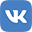 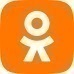 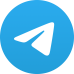 